Åstadsloppet 2011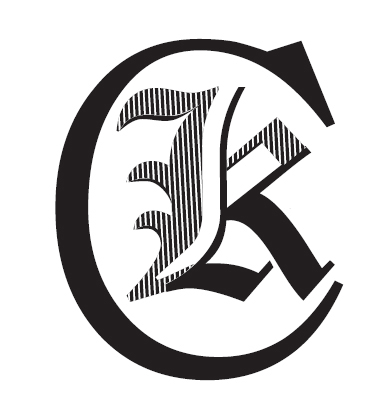 2011-10-08Resultat Karlskoga LCK:Herrar 10 km6	Torbjörn Björn 	38.24Segertid: 35.37Antal Startande: 205